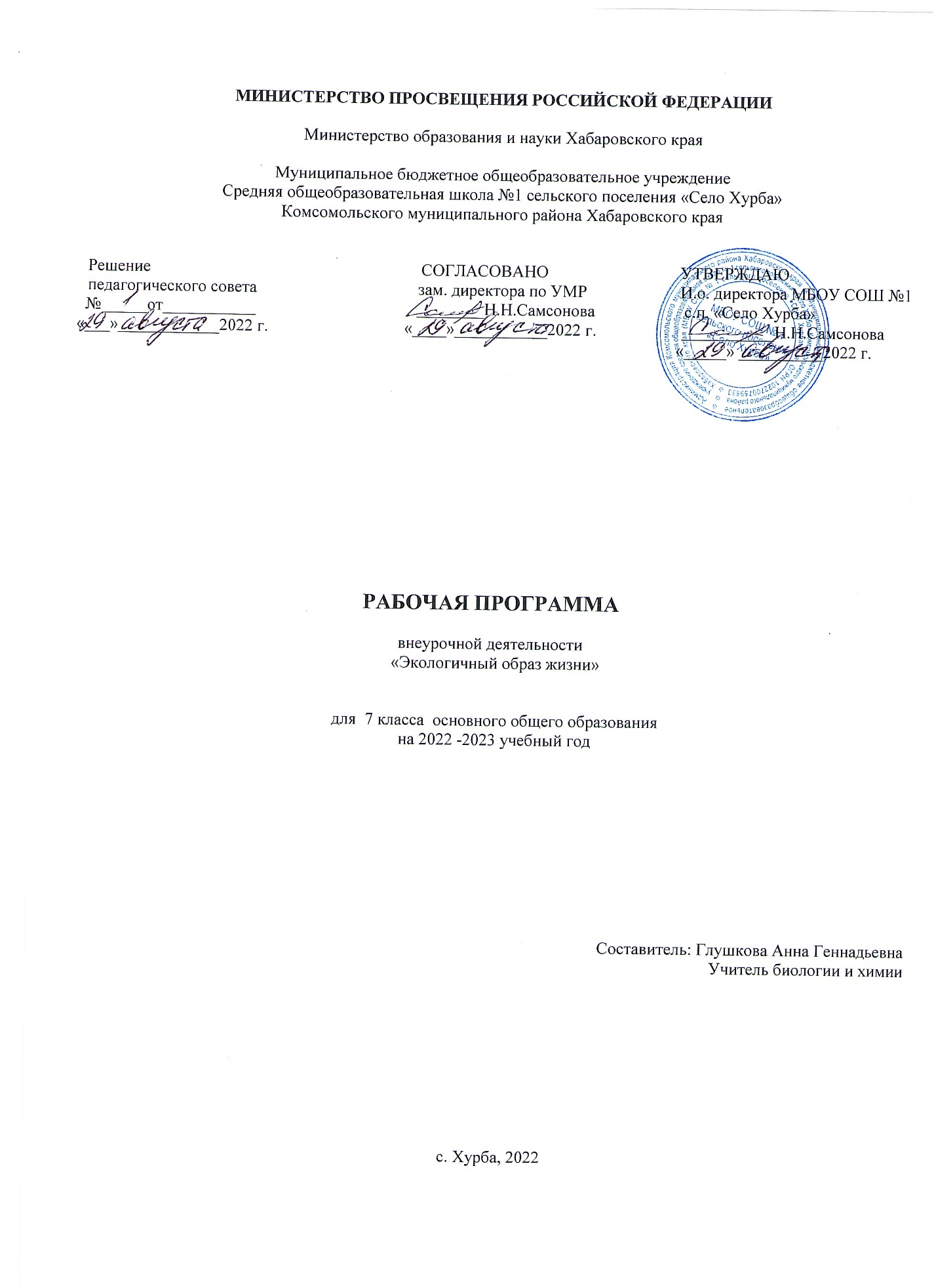 Рабочая программа курса внеурочной деятельности«Экологичный образ жизни»(направление внеурочной деятельности «Общеинтеллектуальное») Цель реализации программы внеурочной деятельности:развитие у школьников понимания величайшей ценности жизни, ценности биологического разнообразия, расширения знаний за пределами страниц учебника. Вместе с тем программа максимально направлена на развитие экологического образования школьников и воспитание у них экологической культуры.Задачи внеурочной деятельности:реализация регионального подхода к биологическому образованию;–развитие познавательного интереса учащихся к изучаемому предмету за счет углубления и расширения полученных знаний;учет индивидуальных особенностей школьников.Реализация программы рассчитана на 1 год обучения. По 35 часов в год, 1 час в неделю. Продолжительность занятия 45 минут. Возраст детей, участвующих в реализации данной образовательной программы: учащиеся 7 классов.Формы контроля знаний:Практические работы. Творческие задания.Информационно-поисковая работа с использованием ИКТ.Основной инструментарий для оценивания результатов:Проекты.Планируемые результаты внеурочной деятельности:личностные результаты:ответственность за состояние своего природного, социального и культурного окружения, определяющего условия жизни людей в данной местности (регионе);ответственность за свое здоровье и  здоровье других людей;потребность участия в деятельности по охране и улучшению	состояния окружающей среды, пропаганде идей устойчивого развития, предупреждению неблагоприятных последствий деятельности человека на окружающую среду и здоровье людей, а также формирование комплекса необходимых для реализации этой деятельности теоретических, практических и оценочных умений.Готовность и способность обучающихся к саморазвитию и личностному самоопределению, сформированность их мотивации к обучению и целенаправленной познавательной деятельности, системы значимых социальных и межличностных отношений, ценностно-смысловых установок, отражающих личностные и гражданские позиции в деятельности, социальные компетенции, правосознание, способность ставить цели и строить жизненные планы, способность к осознанию российской идентичности в поликультурном социуме.метапредметные результаты:Освоенные обучающимися межпредметных понятий и универсальных учебных действий (регулятивные, познавательные, коммуникативные), способность их использования в учебной, познавательной и социальной практике, самостоятельность планирования и осуществления учебной деятельности и организации учебного сотрудничества с педагогами и сверстниками, построение индивидуальной образовательной траектории.Оценка результатов работывыделение и осознание учащимся того, что уже усвоено и что еще подлежит усвоению, осознание качества и уровня усвоения;способность выбирать целевые и смысловые установки в своих действиях и поступках по отношению к живой природе, здоровью своему и окружающих;умение слушать и вступать в диалог, участвовать в коллективном обсуждении проблем; интегрироваться в группу сверстников и строить продуктивное взаимодействие со сверстниками и взрослыми; умение адекватно использовать речевые средства для дискуссии и аргументации своей позиции, сравнивать разные точки зрения, аргументировать свою точку зрения, отстаивать свою позицию.Знаниевый компонент результатов освоения данной программы отражается через:усвоение системы научных знаний о живой природе и закономерностях её развития для формирования естественнонаучной картины мира;формирование первоначальных систематизированных представлений об истории взаимоотношений человека и природы, о сообществах и экосистемах, экологии родного края, рождении солнечной системы, происхождении человека, этапах эволюции человека, истоках культуры, взаимосвязи человека и природы в религиях разных народов, научных методах экологии, отношениях человека к природе и искусству, средами жизни на планете, экосистемах, биологическом разнообразии и устойчивости экосистем, экологии города и места, где мы живем, овладение понятийным аппаратом экологии;приобретение опыта использования методов экологической науки и проведения несложных экологических исследований для изучения живых организмов;понимание возрастающей роли естественных наук и научных исследований в современном мире, постоянного процесса эволюции научного знания, значимости международного научного сотрудничества;формирование основ экологической грамотности: способности оценивать последствия деятельности человека в природе, влияние факторов риска на здоровье человека; умение выбирать целевые и смысловые установки в своих действиях и поступках по отношению к живой природе, здоровью своему и окружающих, осознание необходимости сохранения биоразнообразия и природных местообитаний;объяснение роли экологии в практической деятельности людей, места и роли человека в природе;овладение методами экологической науки; наблюдение и описание биологических объектов и процессов; постановка экологических экспериментов и объяснение их результатов;формирование представлений о значении экологических наук в решении локальных и глобальных экологических проблем, необходимости рационального природопользования;освоение приёмов рациональной организации труда и отдыха, экореконструкции и экореставрации городских ландшафтов.В результате изучения курса экологии в основной школе:Выпускник научится пользоваться научными методами для распознания экологических проблем; давать научное объяснение экологическим фактам, процессам, явлениям, закономерностям, их роли в жизни организмов и человека; проводить наблюдения за живыми объектами, собственным организмом; описывать объекты, процессы и явления; ставить несложные экологические эксперименты и интерпретировать их результаты.Выпускник овладеет системой экологических знаний – понятиями, закономерностями, законами, теориями, имеющими важное общеобразовательное и познавательное значение; сведениями по истории становления экологии как науки.Выпускник освоит общие приемы: освоение приёмов рациональной организации труда и отдыха, экореконструкции и экореставрации городских ландшафтов.Выпускник приобретет навыки использования научно-популярной литературы по экологии, справочных материалов (на бумажных и электронных носителях), ресурсов Интернета при выполнении учебных задач.В результате изучения данного курса, учащиеся получат возможность овладеть следующими учебными действиями:умение описывать:грамотно использовать основные научные категории, необходимые для выполнения учебной исследовательской работы: проблема, объект и предмет исследования; цель, задачи, гипотеза; методы исследования;владеть понятийным и терминологическим аппаратом, используемым в экологии: экосистема, элементы экосистемы, экологическое взаимодействие, экологическое равновесие, развитие экосистем, экологический мониторинг;определять типы наземных и водных экосистем своей местности;уметь использовать приборы, необходимые для изучения экологических факторов и компонентов экосистем: термометр, барометр, гигрометр, анемометр, люксметр; дозиметр, рН-метр и другие индикационные приборы (исходя из возможностей материальной базы); бинокулярная лупа, микроскоп.умение объяснять:экологические взаимодействия в экосистемах своей местности;изменения, происходящие в экосистемах в результате саморазвития или под воздействием антропогенного фактора;необходимость сохранения естественных экосистем своей местности;зависимость здоровья человека от качества окружающей среды.Учащиеся получат возможность прогнозировать и проектировать:анализировать данные, полученные при изучении состояния экосистем своей местности;сравнивать результаты своих исследований с литературными данными;прогнозировать дальнейшие изменения экосистем своей местности;планировать мероприятия, направленные на улучшение состояния экосистем местного уровня;оформлять	результаты	исследований	в	виде	творческих	отчетов,	научных сообщений, рефератов, проектов.Содержание внеурочной деятельности7 класс Экология(35 ч; 1 ч в неделю)Введение (1 ч)Организм и окружающая среда. Экологические и средообразующие факторы. Условия, определяющие границы распространения живых организмов в биосфере: достаточное содержание кислорода, воды, благоприятная температура, необходимый минимум минеральных или органических веществ, соленость (для водных организмов). Границы жизни.Практическая работа:составление схемы «Распространение жизни в биосфере».Тема 1. Окружающая среда и экологические факторы (5 ч)Соотношение понятий «окружающая среда», «элемент среды», «экологический фактор». Экологический фактор — отдельный элемент среды обитания, взаимодействующий с организмом и создающий условия для его существования. Классификация экологических факторов: абиотические, биотические и антропогенные.Абиотические факторы как проявление свойств неживой природы: климатические (свет, температура, воздух, ветер, осадки); почвенные и грунтовые (механический и химический состав, влагоемкость, воздухопроницаемость, плодородие); топографические (рельеф); химические (газовый состав, солевой состав воды); физические (плотность, давление, уровень шума и др.).Биотические факторы: всевозможное влияние растений, животных и других организмов.Антропогенные факторы: осознанное и случайное влияние человека; воздействие, обусловленное жизнедеятельностью человека как живого организма и влияние результатов его социокультурной деятельности.Приспособительные реакции организмов как результат действия экологических факторов.Практические работы:Работа с дидактическим пособием «Лесные экосистемы».Демонстрации:Моделирование процесса водной эрозии почвы.Видеофильмы и аудиокассеты.Экскурсияв парк, на водоем или иную, близкую к природной, городскую экосистему с целью выявления и изучения различных экологических факторов.Тема 2. Вода — древнейшая среда жизни (8 ч)Зарождение жизни в мировом океане. Экосистема океана — наиболее древняя экосистема планеты.Своеобразие физико-химических свойств воды, делающее ее благоприятной для жизни организмов.Физические свойства воды: прозрачность, плотность, температура, давление, освещенность. химические свойства воды: соленость, минеральный состав, кислотность, насыщенность кислородом и углекислым газом. Вода — универсальный растворитель многих минеральных и органических соединений.Скорость течения воды как экологический фактор.Особенности условий жизни в водной среде. Приспособленность живых организмов к различным условиям водной среды обитания.Многообразие водных экосистем: реки, озера, моря и океаны.Изменение условий жизни в водной среде в результате деятельности человека.Влияние физического и химического загрязнения среды на обитателей водных экосистем.Ответственное отношение к воде. Природоохранное законодательство о защите и рациональном использовании водных ресурсов.Практические работы:Органолептические свойства воды: определение цвета, запаха и вкуса различных проб воды (например, дистиллированной, минеральной, водопроводной и т.п.).Определение прозрачности воды с использованием специальной шкалы.Определение химического состава воды.Простейший тест на жесткость воды.Определение кислотности различных проб воды.Демонстрации:Определение мутности воды.Тема 3. Наземно­воздушная среда обитания (8 ч)Атмосфера Земли как результат деятельности фотосинтезирующих организмов. Сравнительная характеристика физических и химических свойств водной и воздушной среды (плотность, теплоемкость, атмосферное давление, газовый состав, прозрачность, освещенность). Климатические факторы.Живые организмы осваивают воздушную среду: бактерии, споры и семена грибов и растений; крылатые беспозвоночные; птицы и млекопитающие. Приспособленность к полету.Разные экосистемы — общий «воздушный бассейн».Постоянное перемещение воздушных масс, его роль в трансграничном переносе загрязняющих веществ.Влияние человека на воздушную среду: изменение состава атмосферы; «парниковый эффект», разрушение озонового слоя Земли.Природоохранное законодательство об охране атмосферы.Особенности условий существования наземных экосистем и их многообразие. Переходные экосистемы — болота. Сравнительная характеристика наземных экосистем своей местности.Практические работы:Определение запыленности воздуха.Определение массы выбросов автомобильного транспорта.Изготовление естественного барометра из сучка или шишки хвойного дерева (ель, сосна, можжевельник и др.).Биоиндикационные методы определения загрязнения атмосферы: лихеноиндикация, индикация с помощью эпифитных мхов и хвойных растений.Наблюдения:Наблюдения за полетом различных животных: птиц и насекомых, рукокрылых млекопитающих.Изучение распространения семян растений, переносимых ветром.Экскурсияв зоопарк.Дидактическая игра «Найди свой дом. Лесные экосистемы».Тема 4. Почва как среда жизни (6 ч)Почва — биокосная система. Почва как компонент наземных систем. Состав почвы по ее компонентам: твердый, жидкий, газообразный, живой. Механическая структура почвы и ее свойства: влагоемкость, воздухопроницаемость, кислотность, плодородие.Почва как среда обитания живых организмов. разнообразие почвенных микроорганизмов и водной фауны почвы. Почвенные беспозвоночные (простейшие, черви, клещи, насекомые и т.д.). Позвоночные животные — обитатели почвы.Почва как один из факторов, определяющих тип экосистемы. Почва как результат функционирования экосистемы во времени.Нарушение почв в результате деятельности человека. Природоохранное законодательство об ответственности человека за состояние почв.Практические работы:Изучение структуры почвы по образцам.Определение механического состава почвы.Определение цвета почвы с использованием «Цветового треугольника».Определение влажности почвенных образцов.Определение кислотности почвы.Определение содержания нитратов в пищевых продуктах.Определение радиоактивного загрязнения почвы с помощью дозиметра.Демонстрации:Почвенные карты мира, России, своей местности.Почвенные микроорганизмы под микроскопом.Опыт по определению степени фитотоксичности почвы.Экскурсии:Местный краеведческий музей.Сбор почвенных образцов.Выявление нарушенных территорий и «бросовых земель» в городе.Тема 5. Организм как среда обитания (3 ч)Использование одних живых организмов другими в качестве среды обитания (эволюционный аспект). Растения, животные и человек как среда обитания других организмов: микроорганизмов, беспозвоночных, позвоночных. Благоприятные особенности живого организма как среды обитания: присутствие для его обитателей обилия легкоусвояемой пищи, постоянство температурного и солевого режимов, отсутствие угрозы высыхания, защищенность от врагов. Неблагоприятные экологические условия данной среды обитания: нехватка кислорода и света, ограниченность жизненного пространства, необходимость преодоления защитных реакций организма-хозяина; сложность распространения от одной особи-хозяина к другой. Ограниченность данной среды обитания во времени жизнью хозяина. типы взаимоотношений живых организмов,при которых один из видов является средой обитания для другого вида: наружный и внутренний паразитизм; случайный и обязательный паразитизм; полупаразитизм.Приспособленность	организмов	к	паразитическому	образу	жизни:	особенности внутреннего и внешнего строения, высокая плодовитость, сложные циклы развития.Болезнетворные	микроорганизмы.	Как	сохранить	свое	здоровье:	санитарно- гигиенические нормы и правила.Практические работы:Изучение поврежденных растений по гербарному материалу.Изучение под микроскопом препаратов, демонстрирующих особенности строения различных организмов-паразитов.Демонстрации:Микропрепараты и влажные препараты паразитов животных и человека.Тема 6. Среда жизни человека (3 ч)Биосфера — оболочка Земли, где проявляется деятельность всего живого вещества: растений, животных, микроорганизмов и человечества.Четыре компонента окружающей среды: естественная природная среда, преобразованная человеком природа, искусственная среда, социальная среда.Появление человека — один из важнейших этапов в развитии биосферы. Неразрывная связь человека с природой, его неотделимость от общих законов, присущих всему живому на планете.Взаимодействие общества и природы: изъятие обществом из природы веществ и энергии; уничтожение и преобразование огромного количества видов живых организмов; переработка веществ; сброс отходов в окружающую природную среду; кардинальное преобразование природных комплексов и др.Решение важнейших проблем взаимоотношения между человеком и биосферой через оптимизацию существующих экосистем (в данном случае — получение соотношения элементов экосистемы, наиболее желательного в хозяйственном смысле) и восстановление разрушенных высокопродуктивных природных экосистем.Экологическая культура — один из важнейших компонентов общей культуры каждого современного человека.«Экологические заповеди», составленные американским экологом т. Миллером: что должен знать каждый, чтобы понять и сохранить природу.Практические работы:Тест «Я и Природа»Выполнение иллюстраций к «Экологическим заповедям» и оформление выставки «Что должен знать каждый человек, чтобы понять и сохранить природу». Демонстрации:Карты экологического состояния различных территорий мира, России, своей местности.Игры:«Разумное поведение».«Закон об охране природы».Заключение (1 час)Практикум(5 ч)7класс Экология(35 ч)Календарно-тематическое планирование Курс внеурочной деятельности«Экология» 7 классУчебникСамкова В.А., Шурхал Л.И. Экология. Среды жизни на планете. 7 класс. — М.: Академкнига/Учебник, 2010.Количество часов 35Заключительное занятие – защита проектов, учащиеся индивидуально представляют и защищают свои работы. Каждый проект должен содержать главные мысли, которые доказывались экспериментальными опытами и иметь определенный «продукт» деятельности.Учебно-методическая литератураСамкова, В.А. Экология. Примерная рабочая программа по учебному курсу.. - М.: Академкнига/Учебник, 2019.Шурхал Л.И., Самкова В.А., Козленко С.И. Экология. Живая планета— М.: Академкнига/Учебник, 2016.Самкова В.А., Шурхал Л.И. Экология. Природа. Человек. Культура.— М.: Академкнига/Учебник, 1010.Самкова В.А., Шурхал Л.И. Экология. Среды жизни на планете. 7 класс. — М.: Академкнига/Учебник, 2010.Самкова	В.А.	Экология.	Экосистемы	и	человек.	—	М.: Академкнига/Учебник, 2019.Самкова	В.А.	Экология.	Город,	в	котором	мы	живем.	—	М.: Академкнига/Учебник, 2014.№ п/пТемаКоличество часов1Комплексное изучение водной экосистемы (на примереводоема, малой реки и т.д.)12Изучение почв своей местности. Влияние человека напочвы13Наземные	экосистемы:   сравнительная	характеристика экосистем своей местности (например, леса и луга)14Изучение приспособленности организмов к различнымсредам жизни15Влияние деятельности человека на окружающую среду(комплексная характеристика)1ВсегоВсего5№ п/пТема разделаКоличество часовВведение11Окружающая среда и экологические факторы52Вода — древнейшая среда жизни83Наземно-воздушная среда обитания84Почва как среда жизни65Организм как среда обитания36Среда жизни человека3Заключение1ВсегоВсего35№п/пТема занятияДатаДатаФормы организациидеятельностиВиды деятельности№п/пТема занятияплан.факт.Формы организациидеятельностиВиды деятельности1ВведениеПрактическая работа№1:«Составление схемы «Распространение жизни в биосфере».Групповая проблемная работаПознавательная деятельностьОкружающая среда и экологические факторы (5 ч)Окружающая среда и экологические факторы (5 ч)Окружающая среда и экологические факторы (5 ч)Окружающая среда и экологические факторы (5 ч)Окружающая среда и экологические факторы (5 ч)Окружающая среда и экологические факторы (5 ч)2Соотношение понятий«окружающая среда»,«элемент среды»,«экологический фактор»Практикум №1:«Изучение приспособленности организмов к различным средам жизни».Ситуационная проблемная работаПознавательная деятельность3Абиотические факторы.Беседа, познавательноезанятиеПроблемно-ценностное общение4Биотические факторы. Практическая работа№2:«Работа с дидактическим пособием«Лесные экосистемы».Групповая проблемная работаПознавательная деятельность5Антропогенные факторы.Круглый столПроблемно-ценностноеобщение6Приспособительные реакции организмов как результат действия экологических факторов.Экскурсияв паркс целью выявления и изучения различных экологическихфакторов.Познавательная деятельностьВода — древнейшая среда жизни (8 ч)Вода — древнейшая среда жизни (8 ч)Вода — древнейшая среда жизни (8 ч)Вода — древнейшая среда жизни (8 ч)Вода — древнейшая среда жизни (8 ч)Вода — древнейшая среда жизни (8 ч)7Зарождение жизни вмировом океане.ПознавательнаябеседаПознавательнаядеятельность8Своеобразие физико- химических свойств воды, делающее ее благоприятной для жизни организмов.Практическая е работа№3:«Органолептические свойства воды: определение цвета, запаха и вкуса различных проб воды (например, дистиллированной, минеральной, водопроводной и т.п.).Определение прозрачности воды с использованием специальной шкалы.»Работа в творческих группах, творческих проектПознавательная деятельность9Скорость течения воды как экологическийфактор.Групповая проблемная работаПознавательная деятельность10Особенности условий жизни в водной среде. Практикум №2:«Комплексное изучение водной экосистемы»Групповая проблемная работаПознавательная деятельность11Многообразие водныхэкосистем.Экскурсия на водоем.Познавательнаядеятельность12Изменение условийжизни в водной среде в результате деятельностиБеседа с элементамипросмотра видеороликовПознавательная деятельностьчеловека.13Влияние физического и химического загрязнения среды на обитателей водных экосистем.Практическая работа№4:«Определение химического состава воды.Простейший тест на жесткость воды.Определениекислотности различных проб воды. Групповая проблемная работаПознавательная деятельность14Ответственное отношение к воде».Проблемно- ценностныедискуссииНаземно-воздушная среда обитания (8 ч)Наземно-воздушная среда обитания (8 ч)Наземно-воздушная среда обитания (8 ч)Наземно-воздушная среда обитания (8 ч)Наземно-воздушная среда обитания (8 ч)Наземно-воздушная среда обитания (8 ч)15Атмосфера Земли как результат деятельностифотосинтезирующих организмов.Беседа, познавательное занятиеПроблемно-ценностное общение16Сравнительная характеристика физических и химических свойств водной и воздушной среды.Практическая работа№5:«Изготовление естественного барометра из сучка или шишки хвойного дерева»Ситуационная, групповая проблемная работаПознавательная деятельность17Живые организмы осваивают воздушную среду.Наблюдения: Наблюдения за полетом различных животных: птиц и насекомых, рукокрылых млекопитающих.Изучение распространениясемян растений, переносимых ветром.Познавательная деятельность18Разные экосистемы — общий «воздушный бассейн».Практикум №3:«Наземные экосистемы: сравнительная характеристика экосистем своейместности»Групповая проблемная работаПознавательная деятельность19Постоянное перемещение воздушных масс, его роль в трансграничном переносе загрязняющих веществ.Практическая работа№6:«ОпределениеСитуационная, групповая проблемная работаПознавательная деятельностьзапыленности воздуха».20Влияние человека на воздушную среду.Практическая работа№7: «Определение массы выбросовавтомобильного транспорта».Творческий проектПознавательная деятельность21Природоохранное законодательство об охране атмосферы. Практическая работа№8: «Биоиндикационные методы определения загрязнения атмосферы: лихеноиндикация,индикация с помощью хвойных растений»Групповая проблемная работаПознавательная деятельность22Особенности условий существования наземных экосистем и ихмногообразие.Дидактическая игра«Найди свой дом. Лесные экосистемы».Игровая Познавательная деятельностьПочва как среда жизни (6 ч)Почва как среда жизни (6 ч)Почва как среда жизни (6 ч)Почва как среда жизни (6 ч)Почва как среда жизни (6 ч)Почва как среда жизни (6 ч)23Почва — биокосная система.Практическая работа№9:«1.Изучение структуры почвы по образцам.Определение механического состава почвы.Определение цвета почвы с использованием«Цветового треугольника». 4.Определение влажности почвенныхобразцов»Групповая проблемная работаПознавательная деятельность24Почва как среда обитания живых организмов.Практикум №4:» Изучение почв своейместности. Влияние человека на почвы»Групповая проблемная работаПознавательная деятельность25Почва как один из факторов, определяющихтип экосистемы.Беседа с элементами просмотравидеороликовПроблемно-ценностное общение26Почва как результат функционирования экосистемы во времени. Экскурсия №1:«Сбор почвенныхобразцов»Групповая проблемная работаПознавательная деятельность27Нарушение почв в результате деятельности человека.Практическая работа№10:«1.Определение кислотности почвы. 2.ОпределениеГрупповая проблемная работаПознавательная деятельностьсодержания нитратов в пищевых продуктах.3.Определение радиоактивного загрязнения почвы спомощью дозиметра.»28Природоохранное законодательство об ответственности человека за состояние почв.Экскурсия №2:«Выявление нарушенных территорий и «бросовыхземель» в городе.»Групповая проблемная работаПознавательная деятельностьОрганизм как среда обитания (3 ч)Организм как среда обитания (3 ч)Организм как среда обитания (3 ч)Организм как среда обитания (3 ч)Организм как среда обитания (3 ч)Организм как среда обитания (3 ч)29Использование одних живых организмовдругими в качестве среды обитания.Практическая работа№11:«Изучение поврежденныхрастений по гербарному материал»у.Работа в творческих группах, творческих проектПознавательная деятельность30Приспособленность организмов к паразитическому образу жизни.Практическая работа№12:«Изучение под микроскопом препаратов, демонстрирующих особенности строенияразличных организмов- паразитов».Групповая проблемная работаПознавательная деятельность31Болезнетворные микроорганизмы. Каксохранить свое здоровье.Беседа, познавательноезанятиеПроблемно-ценностное общениеСреда жизни человека (3 ч)Среда жизни человека (3 ч)Среда жизни человека (3 ч)Среда жизни человека (3 ч)Среда жизни человека (3 ч)Среда жизни человека (3 ч)32Биосфера — оболочка Земли, где проявляется деятельность всегоживого вещества.Ситуационная, групповая проблемная работа33Появление человека — один из важнейших этапов в развитии биосферы.Практическая работа№13:«Тест «Я и Природа»Ситуационная, групповая проблемная работаПознавательная деятельность34Решение важнейших проблем взаимоотношения между человеком и биосферой. Практикум №5:«Влияние деятельности человека на окружающую среду»Выполнение иллюстраций к«Экологическим заповедям» и оформление выставки«Что должен знать каждый человек, чтобы понять иПроблемно-ценностное общениесохранить природу». Игры:«Разумное поведение»«Закон об охране природы»35ЗаключениеЗащита проектаПроблемно-ценностноеобщение